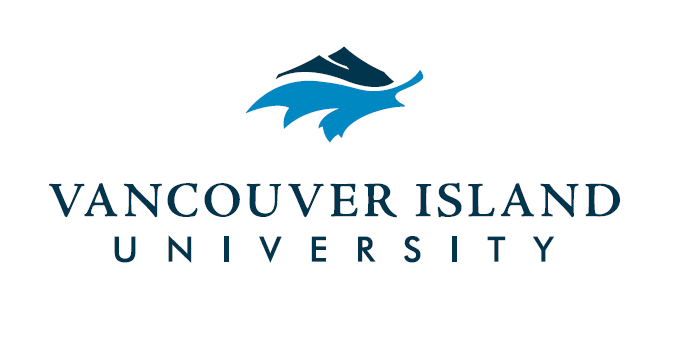 Application for Admission to the Honours Program in EnglishPlease see the Calendar description of the English Honours Program at https://calendar.viu.ca/english-honours.The general requirement for admission is a GPA of at least 3.67 (A-) on the most recent 45 credits of study.  Admission is limited and meeting the minimum requirements does not guarantee acceptance into the Honours program.  Students apply after completing 60 credits of study and will submit a written application with a writing sample.  Students interested in pursuing this option should consult with the English department Chair for further advice.Please complete the application below and return it along with a writing sample to the Chair of English in Building 340.For Office Use Only:Comments:Name of StudentStudent NumberAddressE-mail AddressTelephoneSignatureApplicationWriting SampleMeets GPA RequirementAcceptedRejected